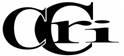 Academic Calendar – Spring 2018Early Advising begins (Get your educational plan now!)					Oct 16 (Mon)Spring 2018 registration begins for continuing and new degree students			Nov 13 (Mon)Spring 2018 registration begins for continuing and new non-degree students		Dec 4 (Mon)(students not in a program of study)Late registration	period									Jan 8 – 19 (Mon – Fri)Cancellation of classes with insufficient enrollment					Jan 16 – 17 (Tue - Wed)(Notice:  students will be notified via MyCCRI e-mail)Waiver Registration Day all Locations 9 a.m. – 3 p.m.					Jan 18 (Thu)(Senior and Unemployed RI Citizens)Classes begin (All locations)								Jan 22 (Mon)Add period for enrolled students 							Jan 22 - 28 (Mon - Sun)Drop period for enrolled students							Jan 22 – Feb 4 (Mon - Sun)(courses will not appear on transcript)Faculty to report verification of enrollment						Jan 29 – Feb 4 (Mon - Sun)No refund of tuition or fees after this date						Feb 4 (Sun)Mid-term grades due by faculty no later than NOON					Mar 7 (Wed)Professional Development Day								Apr 13 (Fri)(No classes 8 a.m. – 3 p.m. evening classes will be held 4 – 10 p.m.)Spring Recess (All locations – including Westerly)					Mar 12 – 18 (Mon – Sun)Easter Recess (no classes Sat – Sun)							Mar 31 - Apr 1 (Sat – Sun)Last day to withdraw from a class to a receive grade of “W”				Apr 5 (Thu)Last day of daytime classes								May 4 (Fri)Reading Day										May 7 (Mon)Last week of evening and weekend classes						May 7 – 13 (Mon - Sun)Final grading now available								May 7 – 16 (Mon – Wed)(submit grades 48 hours after final exam)Final exams for day classes								May 8 – 11 (Tue – Fri) Grades Due by faculty no later than NOON 						May 16 (Wed)Commencement (Dunkin Donuts Center)						May 17 (Thu)